Maths Wednesday – Converting Capacity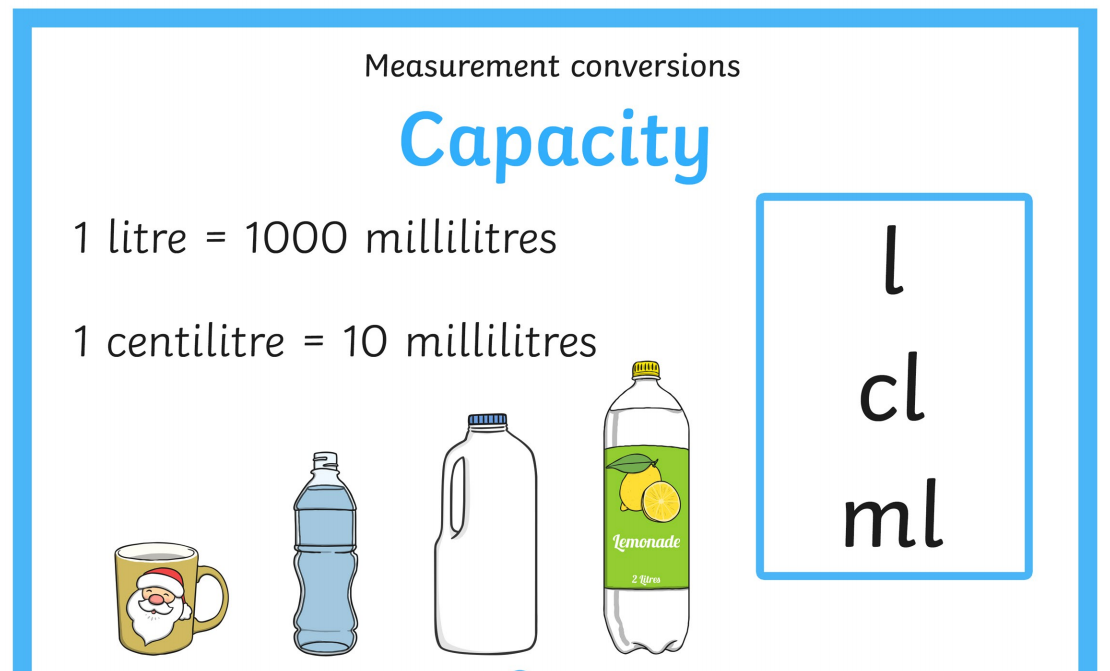 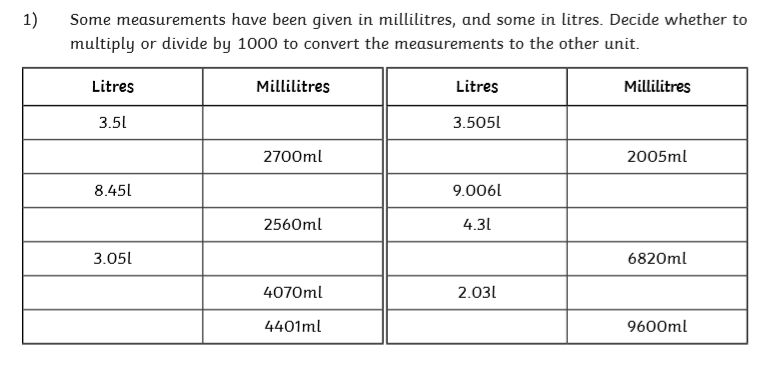 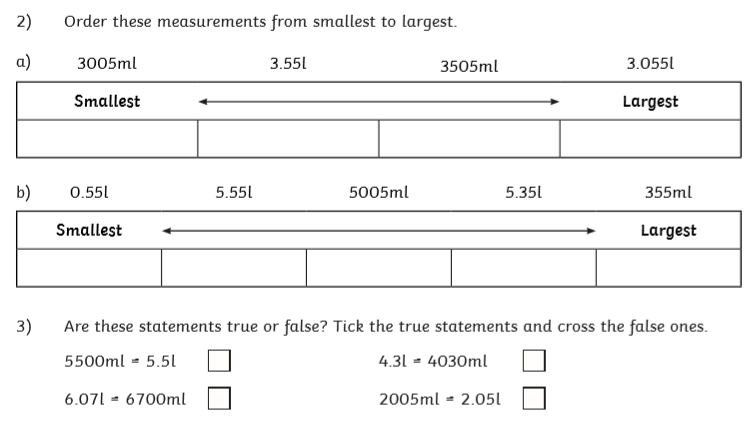 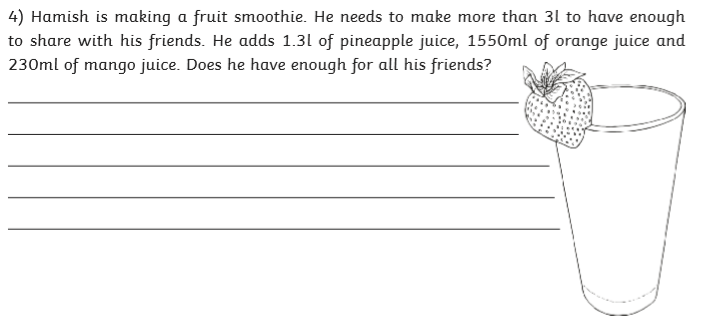 